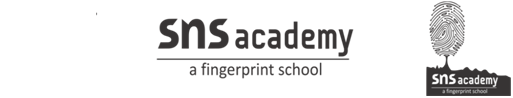                                                                 ENGLISH                                                                Marks :20GRADE  :  12                                  CYCLE TEST NO. 1                                                       19.09.19I.    Read the following extracts and answer the questions that follow:A thing of beauty  is  a  joy  forever Its loveliness increases, it will never Pass into nothingness; but will keep A bower quiet for us, and a sleepFull of sweet dreams, and health, and quiet breathing.How is a thing of beauty a joy for ever?	             1Explain–“It will never pass into nothingness.”	             1How does the poet attribute beauty for sound physical and mental health?	2Therefore, on every morrow, are we wreathing  A flowery band to bind us to the earth,Spite of despondence, of the inhuman dearth Of noble natures, of the gloomy days,Of all the unhealthy and o’er-darkened ways Made for oursearching :Who are we wreathing a flowery band and why?	              2Why is the poet not happy with human beings?	              1Explain  “O’er darkened ways”.                                                                            2                                                                ENGLISH                                                                Marks :20GRADE  :  12                                  CYCLE TEST NO. 1                                                       19.09.19I.    Read the following extracts and answer the questions that follow:A thing of beauty  is  a  joy  forever Its loveliness increases, it will never Pass into nothingness; but will keep A bower quiet for us, and a sleepFull of sweet dreams, and health, and quiet breathing.How is a thing of beauty a joy for ever?	             1Explain–“It will never pass into nothingness.”	             1How does the poet attribute beauty for sound physical and mental health?	2Therefore, on every morrow, are we wreathing  A flowery band to bind us to the earth,Spite of despondence, of the inhuman dearth Of noble natures, of the gloomy days,Of all the unhealthy and o’er-darkened ways Made for oursearching :Who are we wreathing a flowery band and why?	              2Why is the poet not happy with human beings?	              1Explain  “O’er darkened ways”.                                                                            23.        Rich with sprinkling of fair musk rose blooms; And such              too is the    grandeur of  the  dooms We have imagined        for the mighty dead;All lovely-tales that we have heard or read; An endless fountain of Immortal drink, Pouring unto us from the heaven’s brink.What is the beautiful scene that one sees in the middle of the forest?               1Why does the poet call the dooms to be full of grandeur?	                1Whom does the word ‘mighty dead’ refer to?	                1Explain ‘Immortal drink’.                                                                                         2        II.Answer the following questions: (6marks)	                                  (a)  How is man responsible for his own despondence?                                                              (b)  How do the daffodils and clear rills adjust to the hot season?                                            (c)  How does the poet express his love for nature?  3.            Rich with sprinkling of fair musk rose blooms; And  such too                 is the    grandeur of  the  dooms We have imagined           for the mighty dead;All lovely-tales that we have heard or read; An endless fountain of Immortal drink, Pouring unto us from the heaven’s brink.What is the beautiful scene that one sees in the middle of the forest?               1Why does the poet call the dooms to be full of grandeur?	                1Whom does the word ‘mighty dead’ refer to?	                1Explain ‘Immortal drink’.                                                                                         2        II.Answer the following questions: (6marks)	                                  (a)  How is man responsible for his own despondence?                                                              (b)  How do the daffodils and clear rills adjust to the hot season?                                            (c)  How does the poet express his love for nature?     